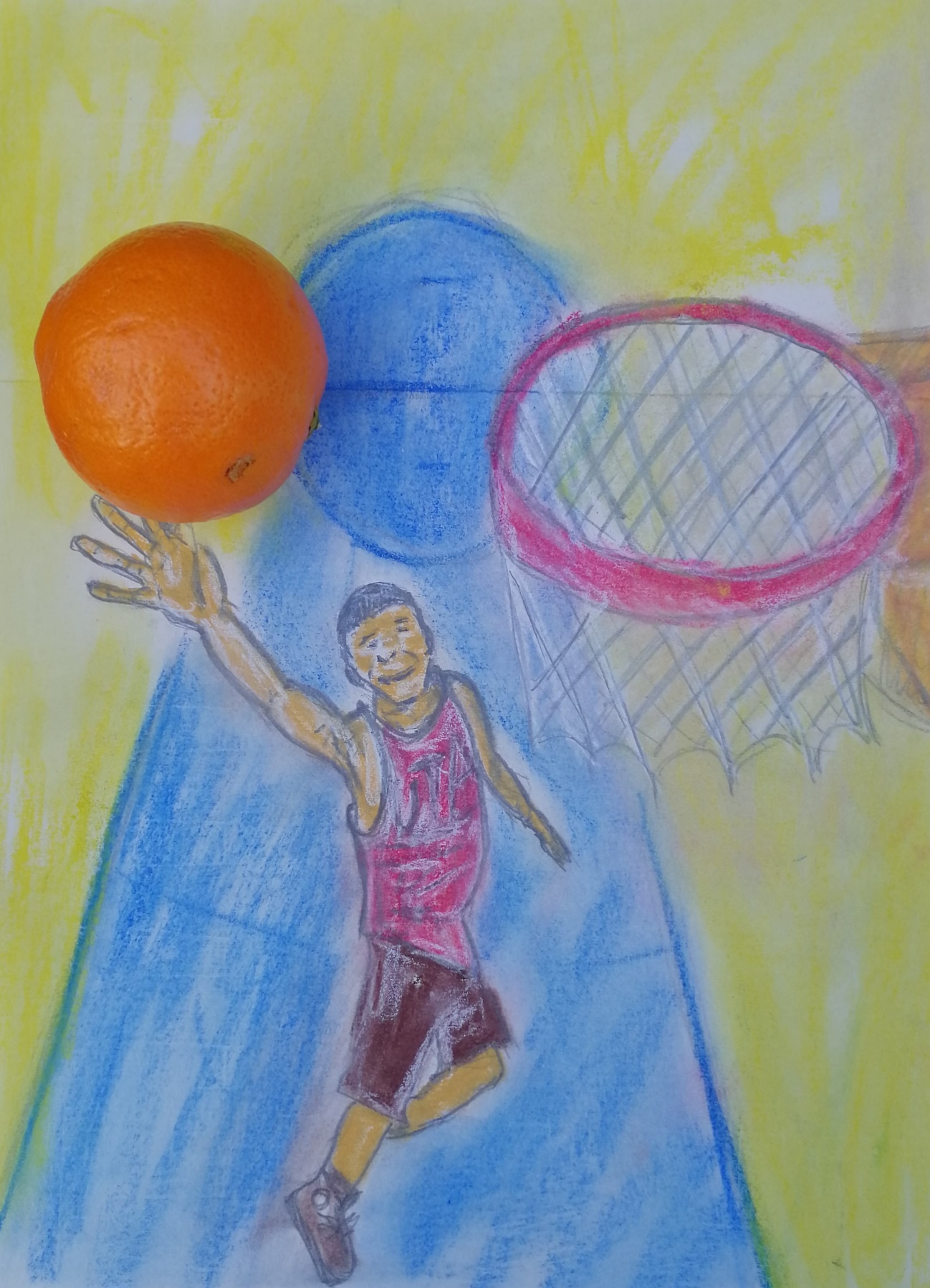 Boceto 3. Proceso y Finalizado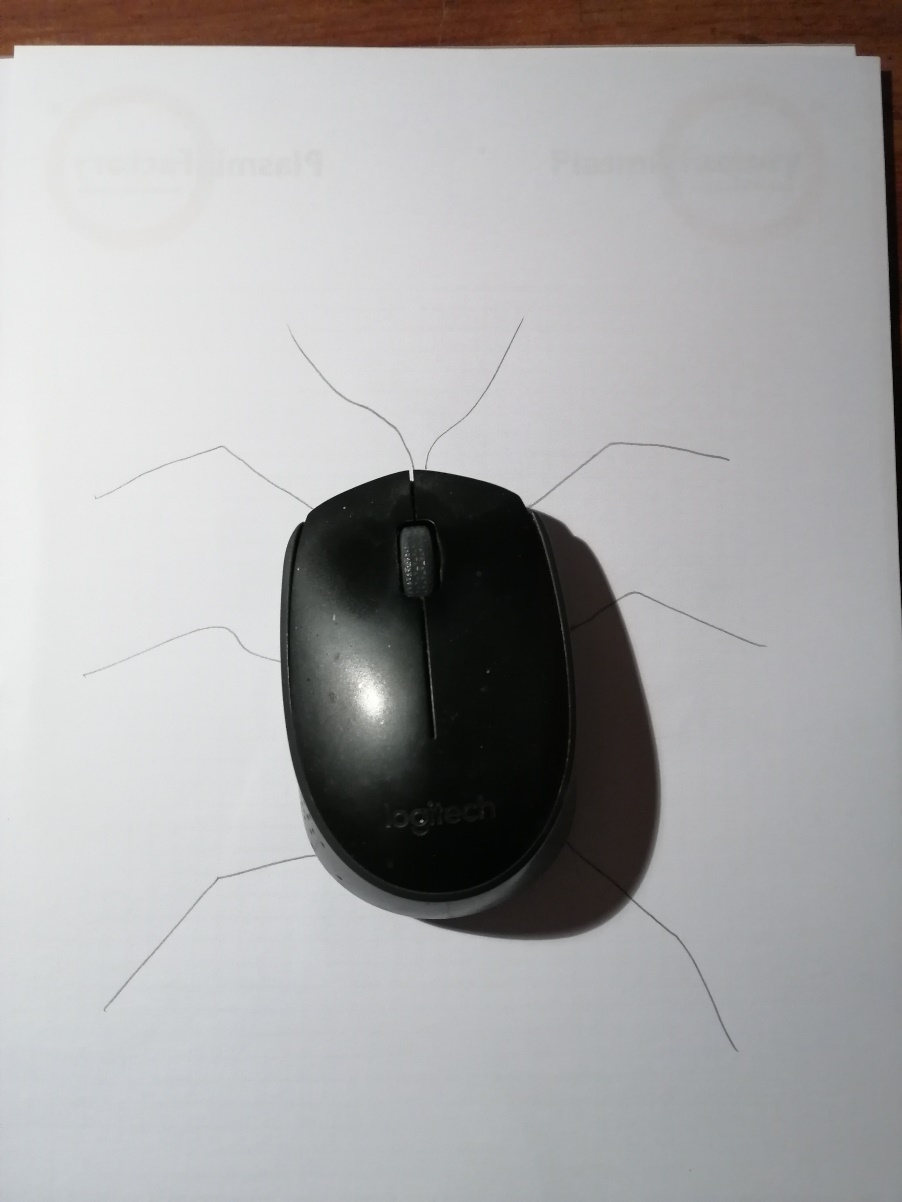 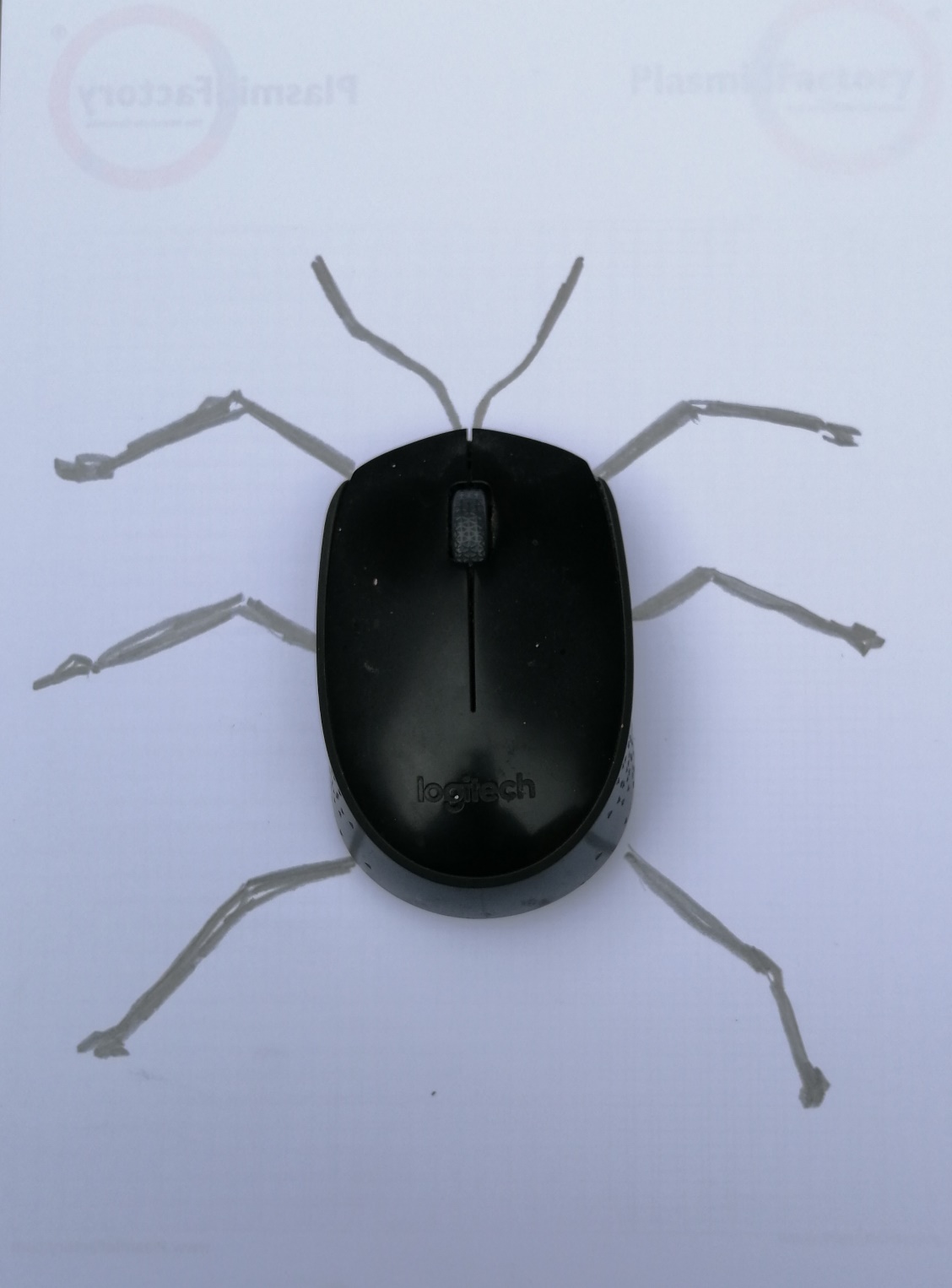 Boceto 4. Proceso y Finalizado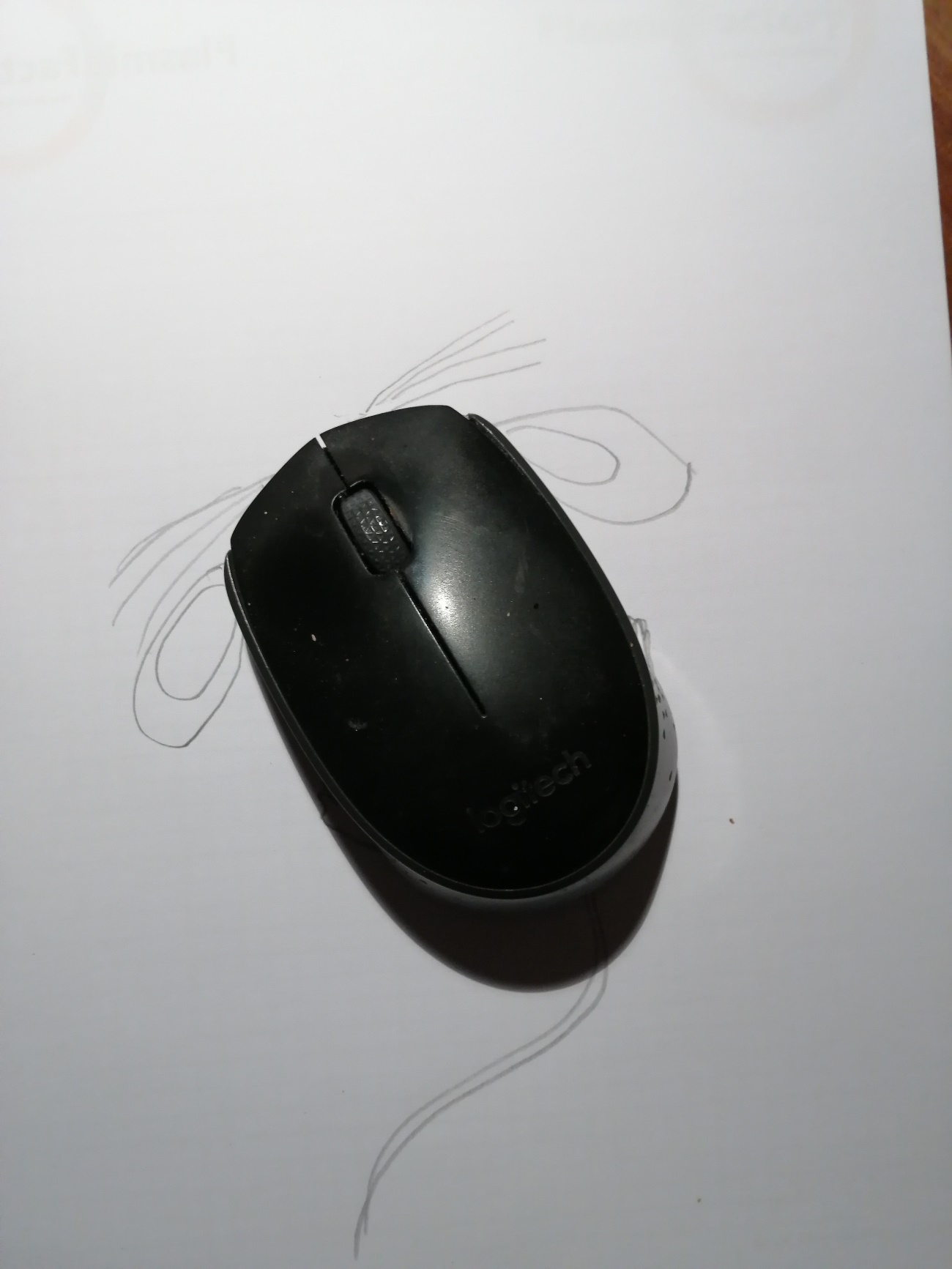 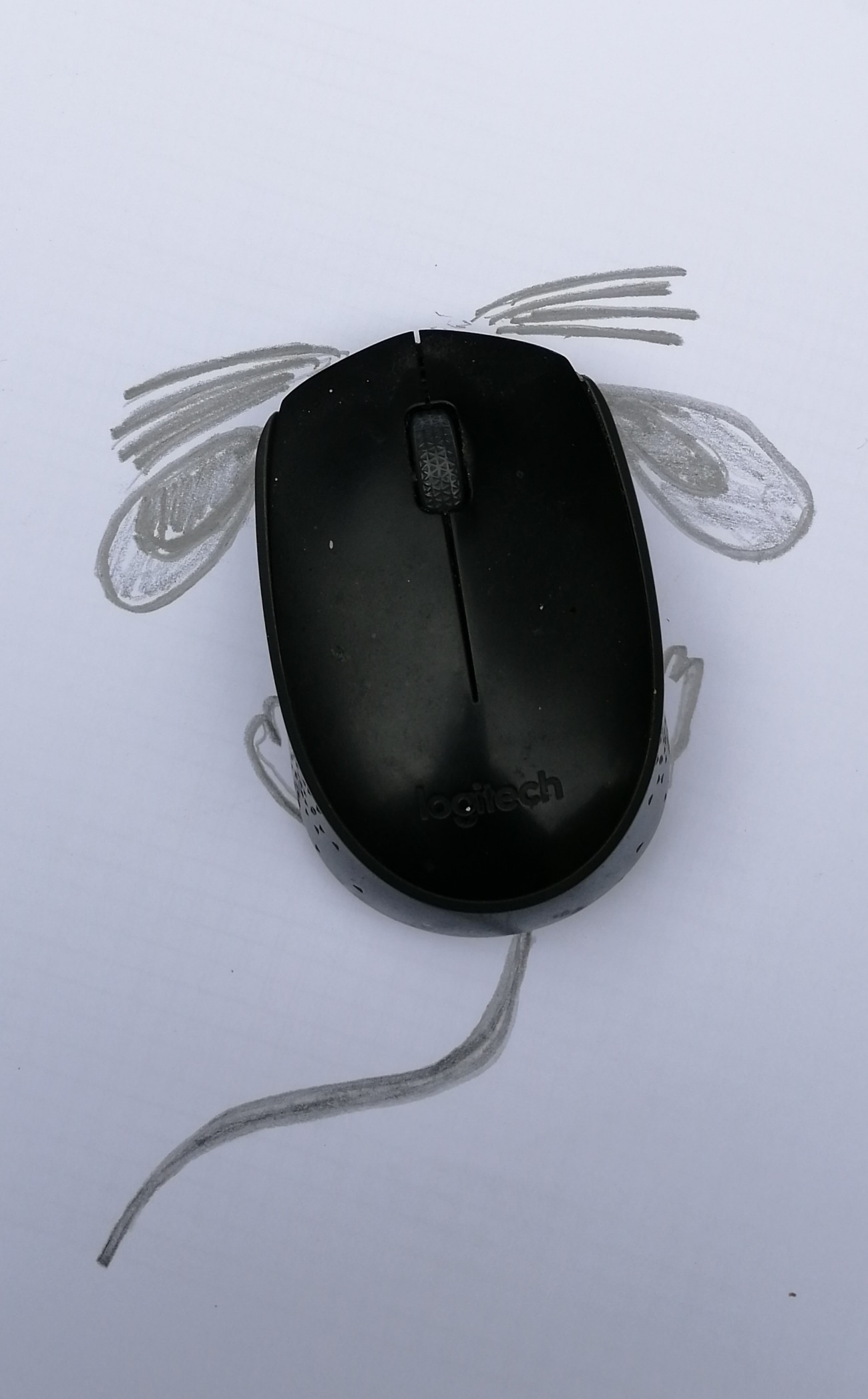 Boceto 5. Proceso y Finalizado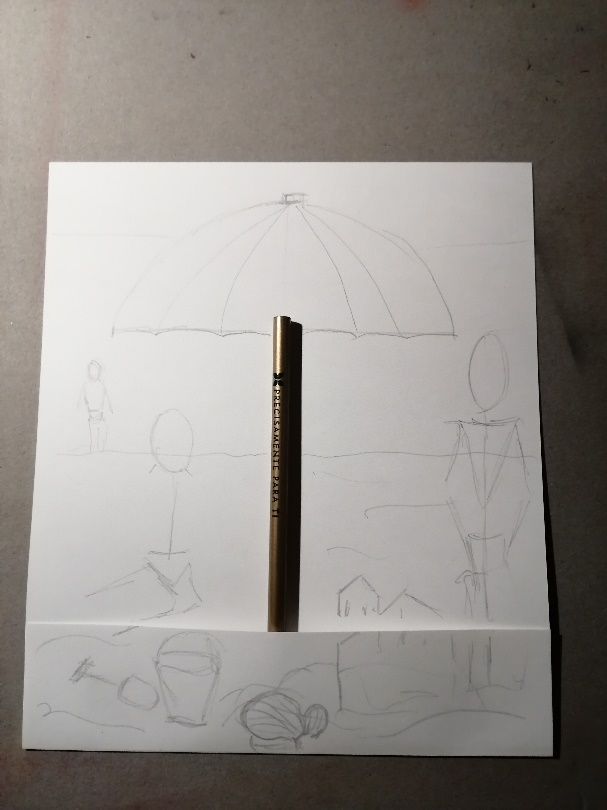 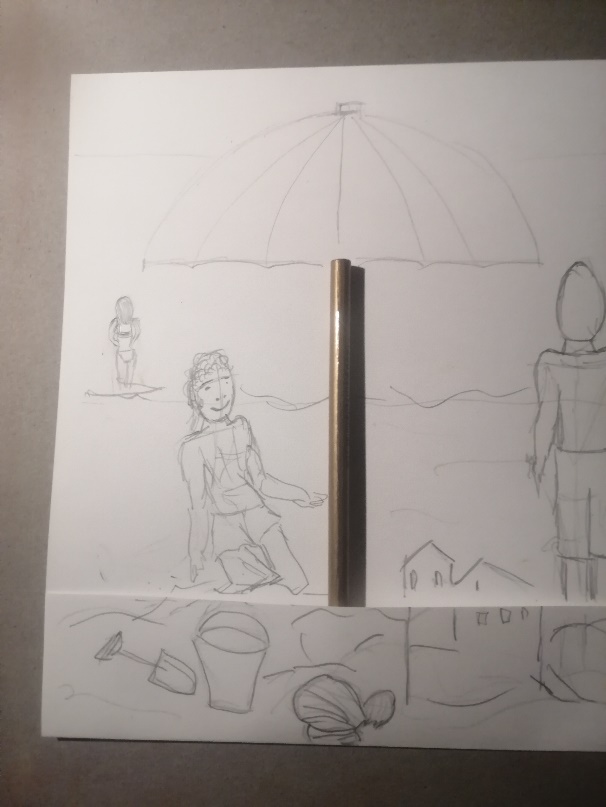 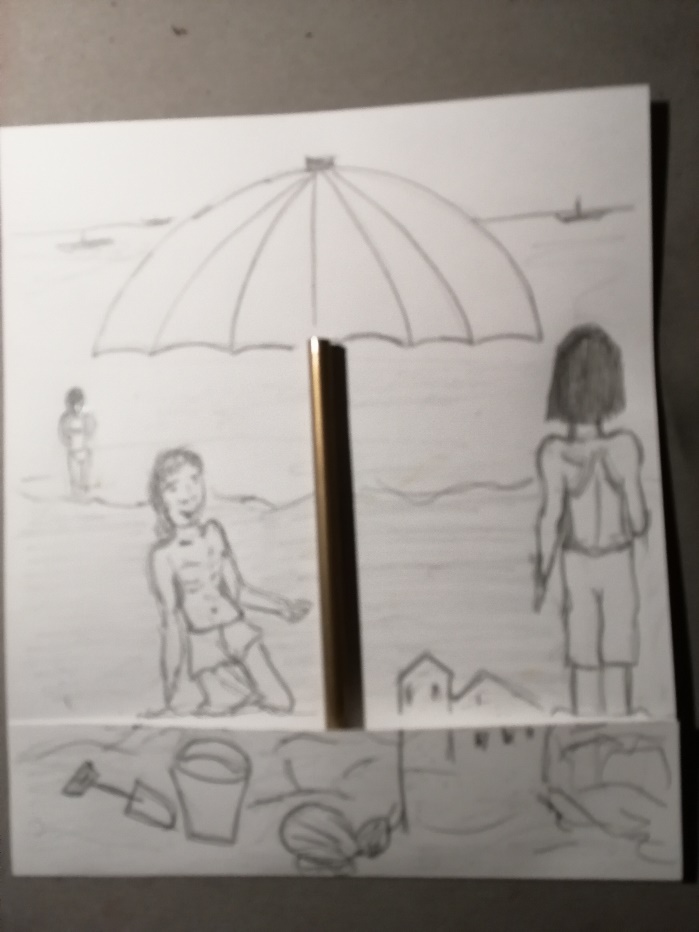 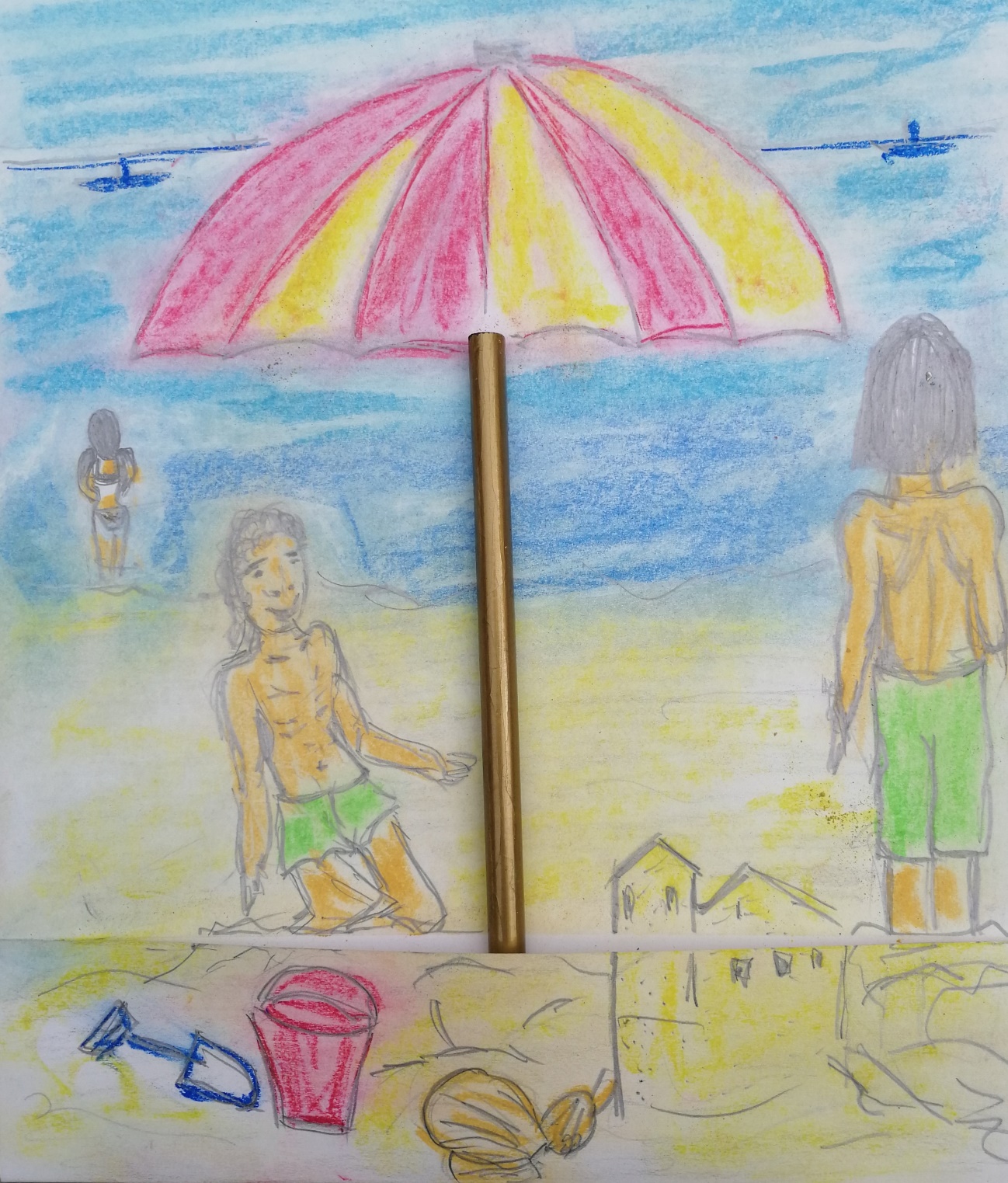 Collage. Encuentro inesperadoFotografías de referencia 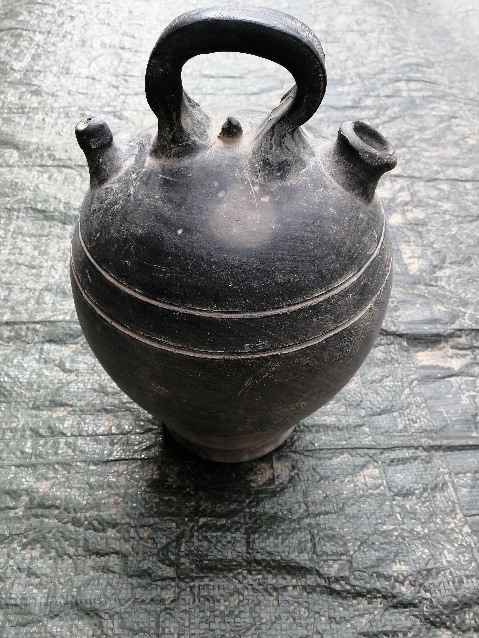 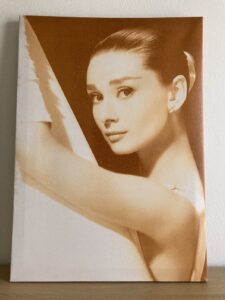 Imagen propia (Cántaro)Imagen de Maite Balmón Haro ( Cuadro de Audrey Hepburn)Proceso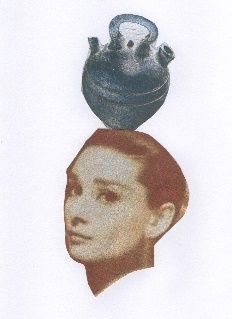 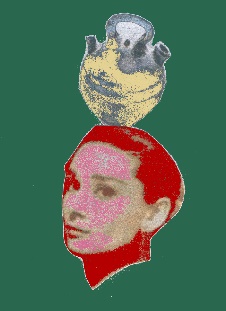 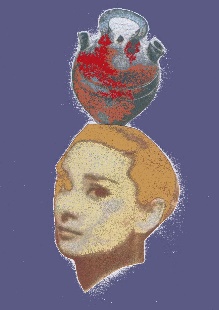 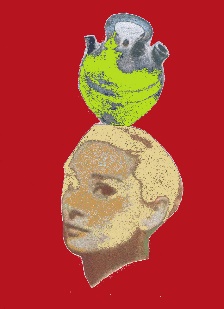 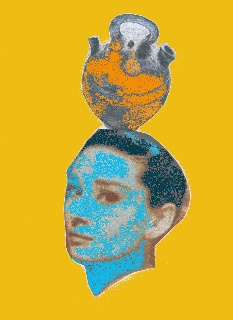 Collage final:   Audrey Hepburn con cántaro en la cabeza Técnica: Collage en papel transformado digitalmente con GIMP2.0Referentes:  1Las mozas del cántaro (1791-1792), óleo sobre lienzo 262x160 , Francisco de Goya y Lucientes (1746-1828). Museo del Prado, 2Andy Warholhttps://culturasdenorta.blogspot.com/2016/06/andy-warhol-el-arte-pop.html?m=1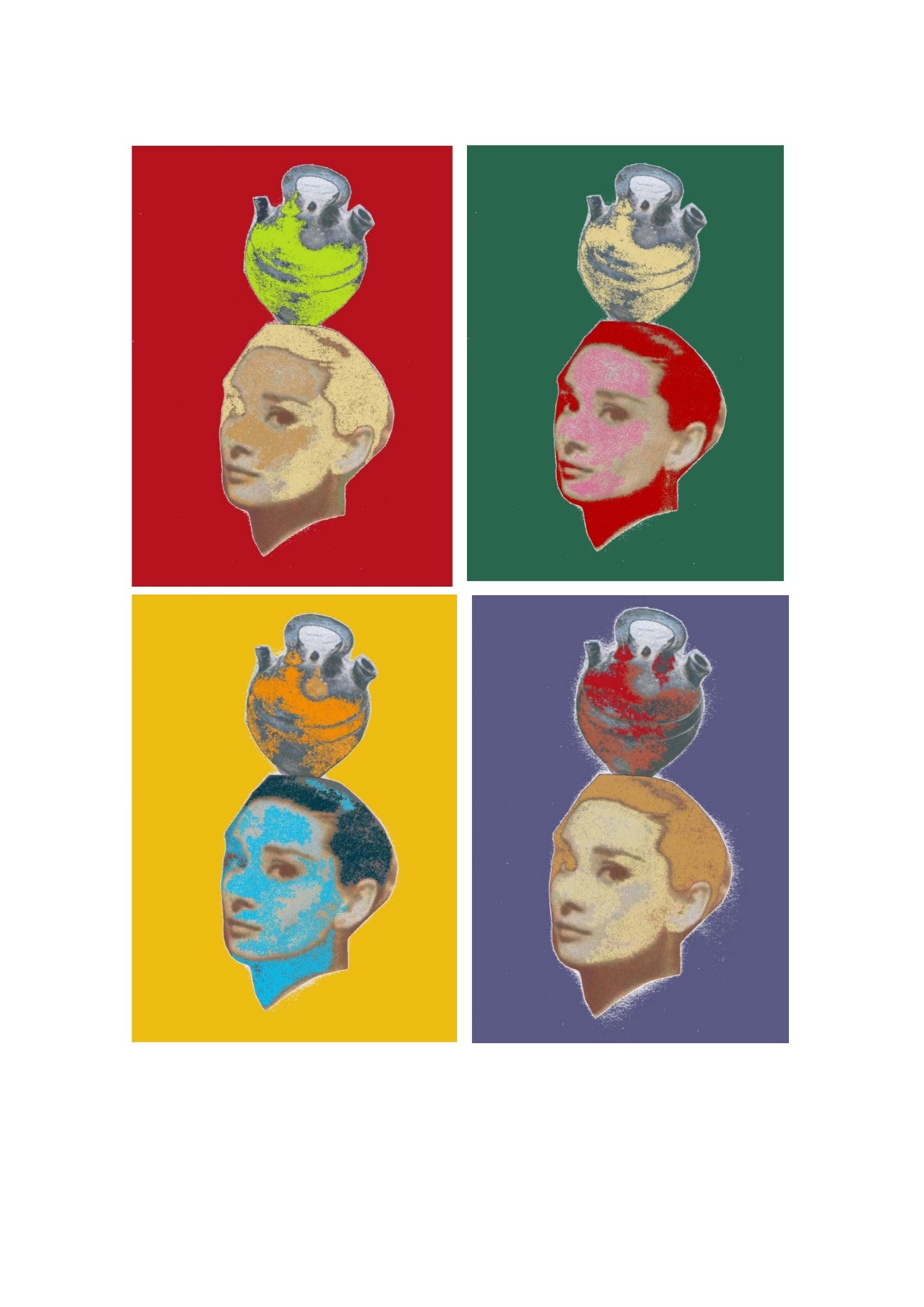 EXPRESIÓN EN MOVIMIENTOModificación del significado de la imagen.Imagen de referencia.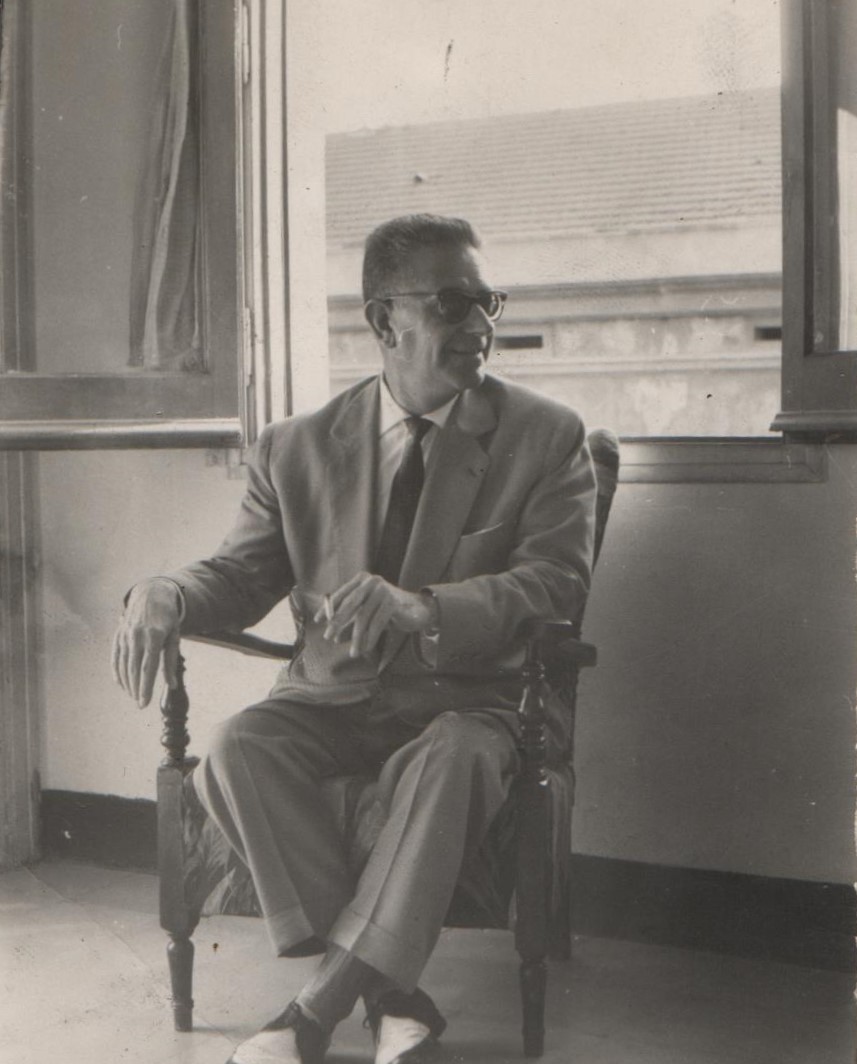 Proceso de transformación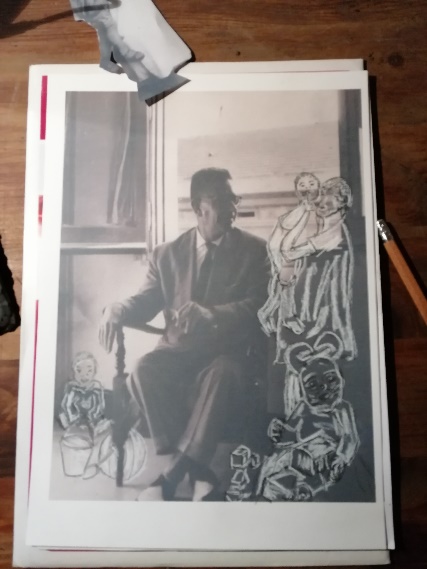 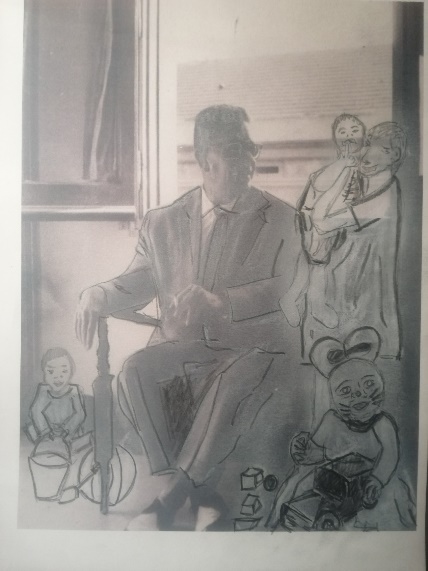 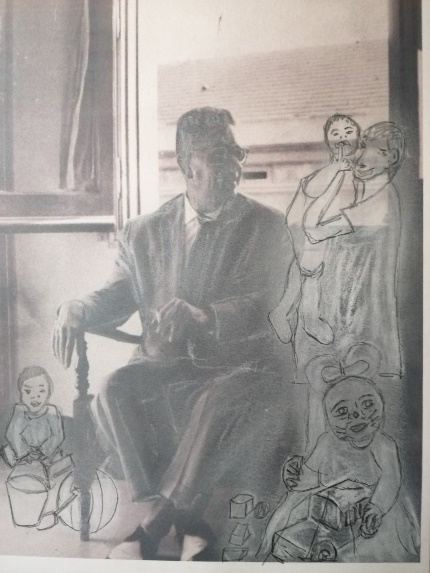 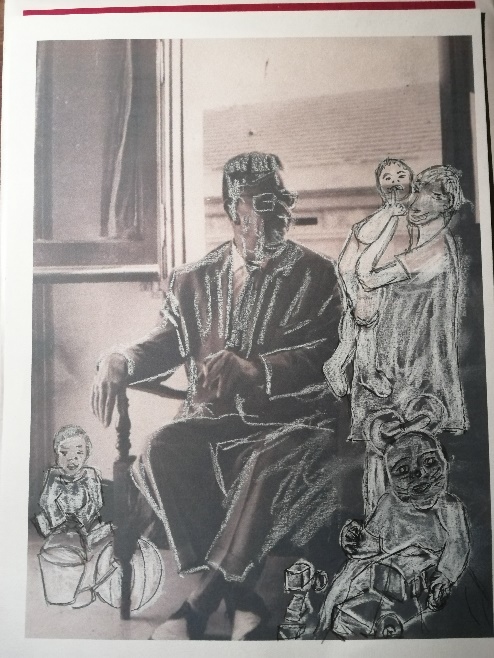 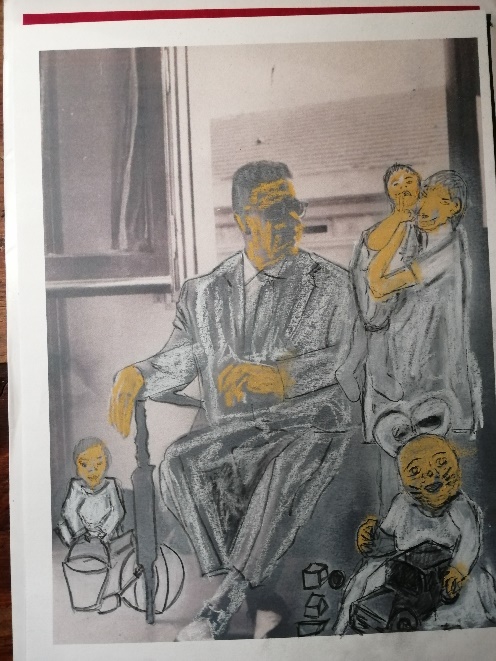 Dibujo final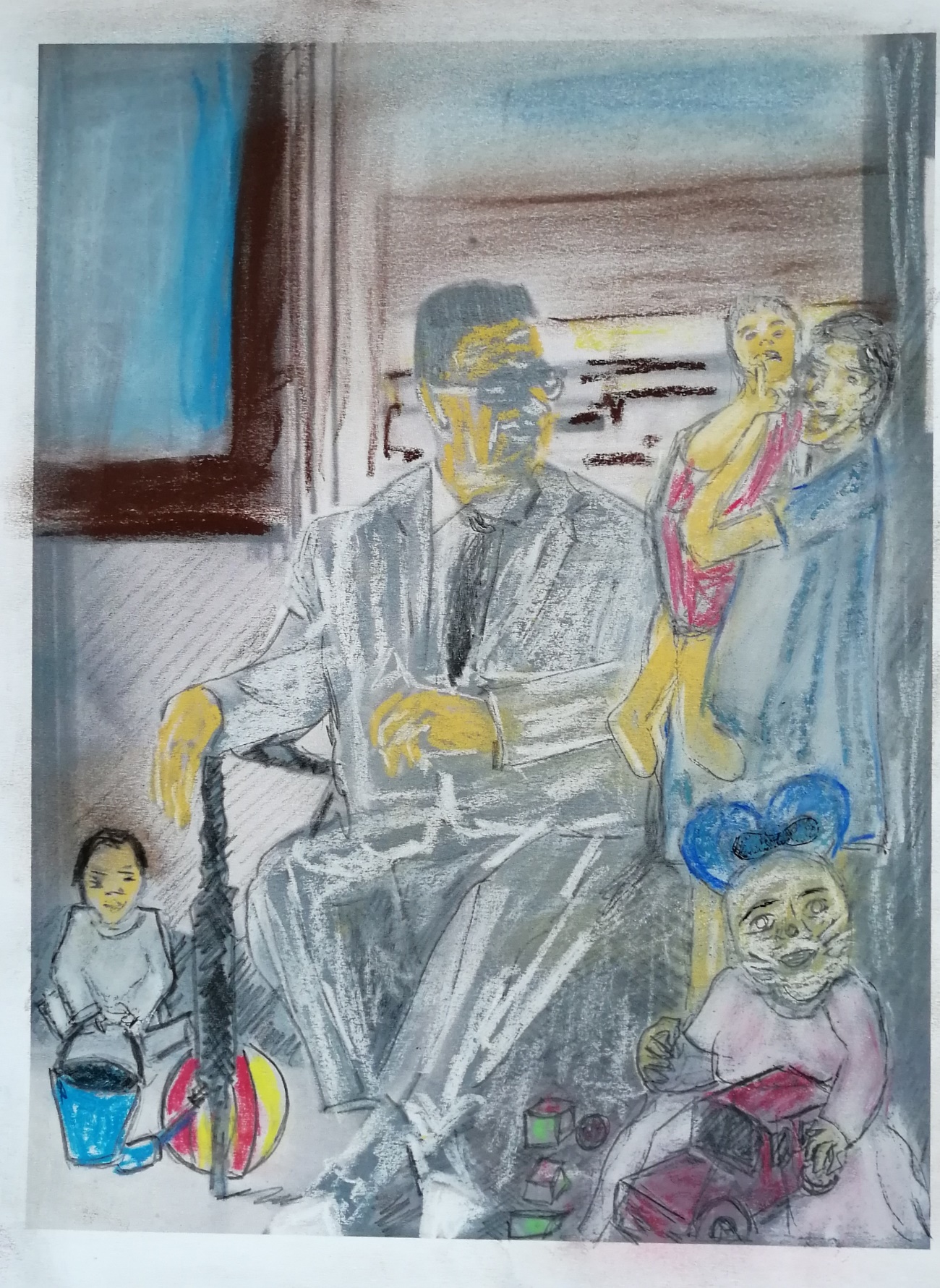 Pastel, carboncillo y tizas sobre fotografía  en papelMovimiento y DinamismoBocetos de Seres Vivos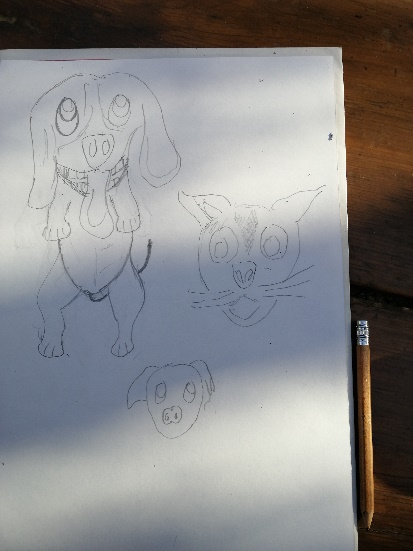 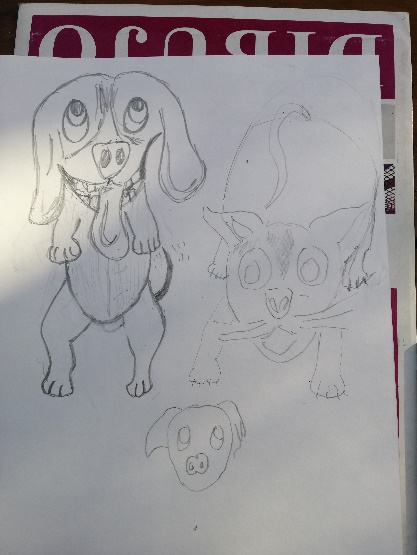 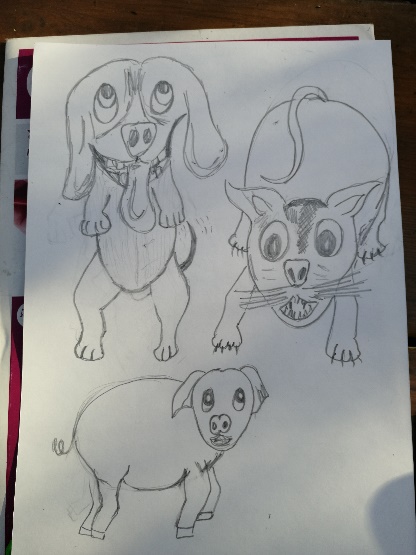 En proceso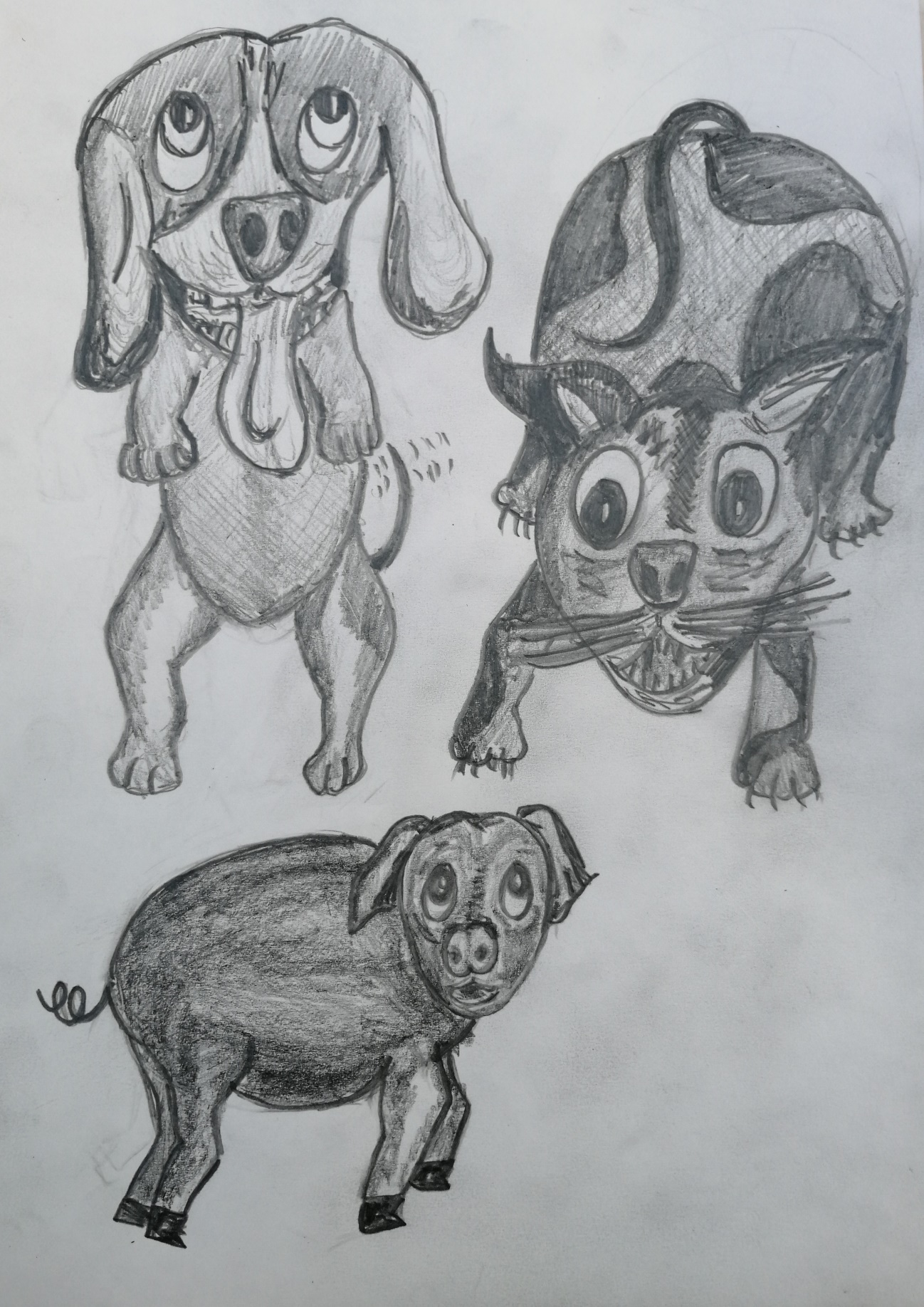 Carboncillo sobre papelBocetos de Objetos.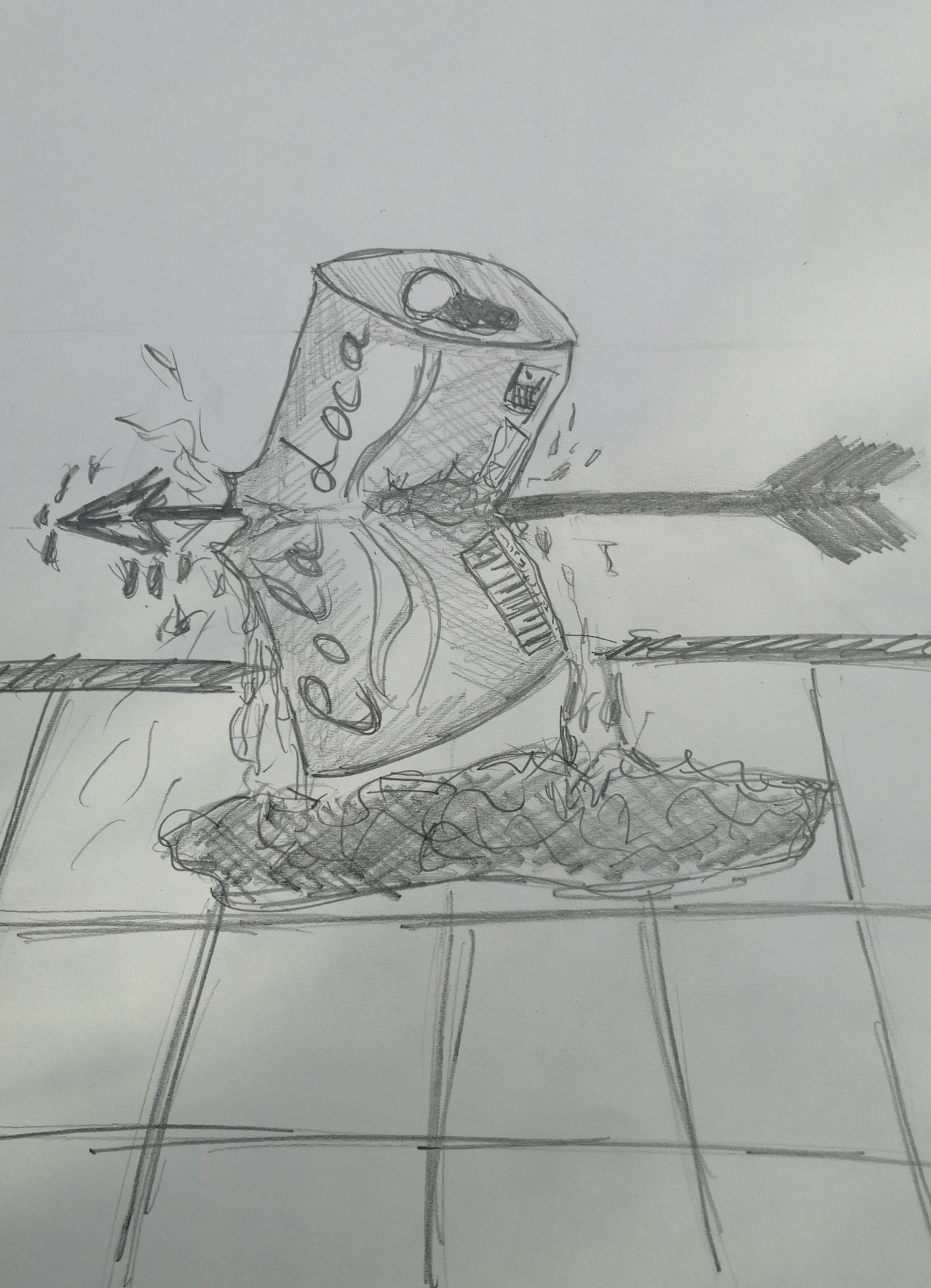 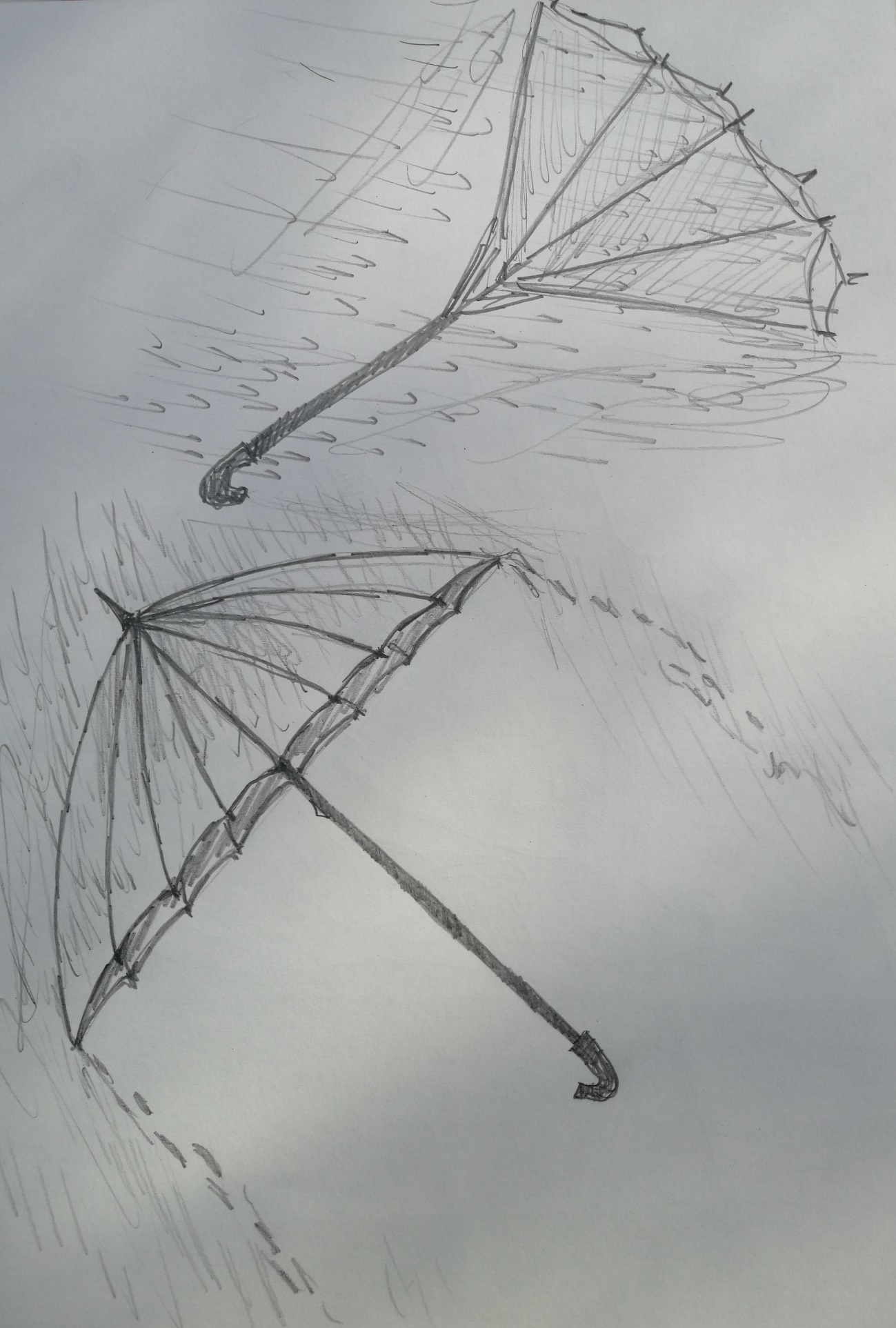 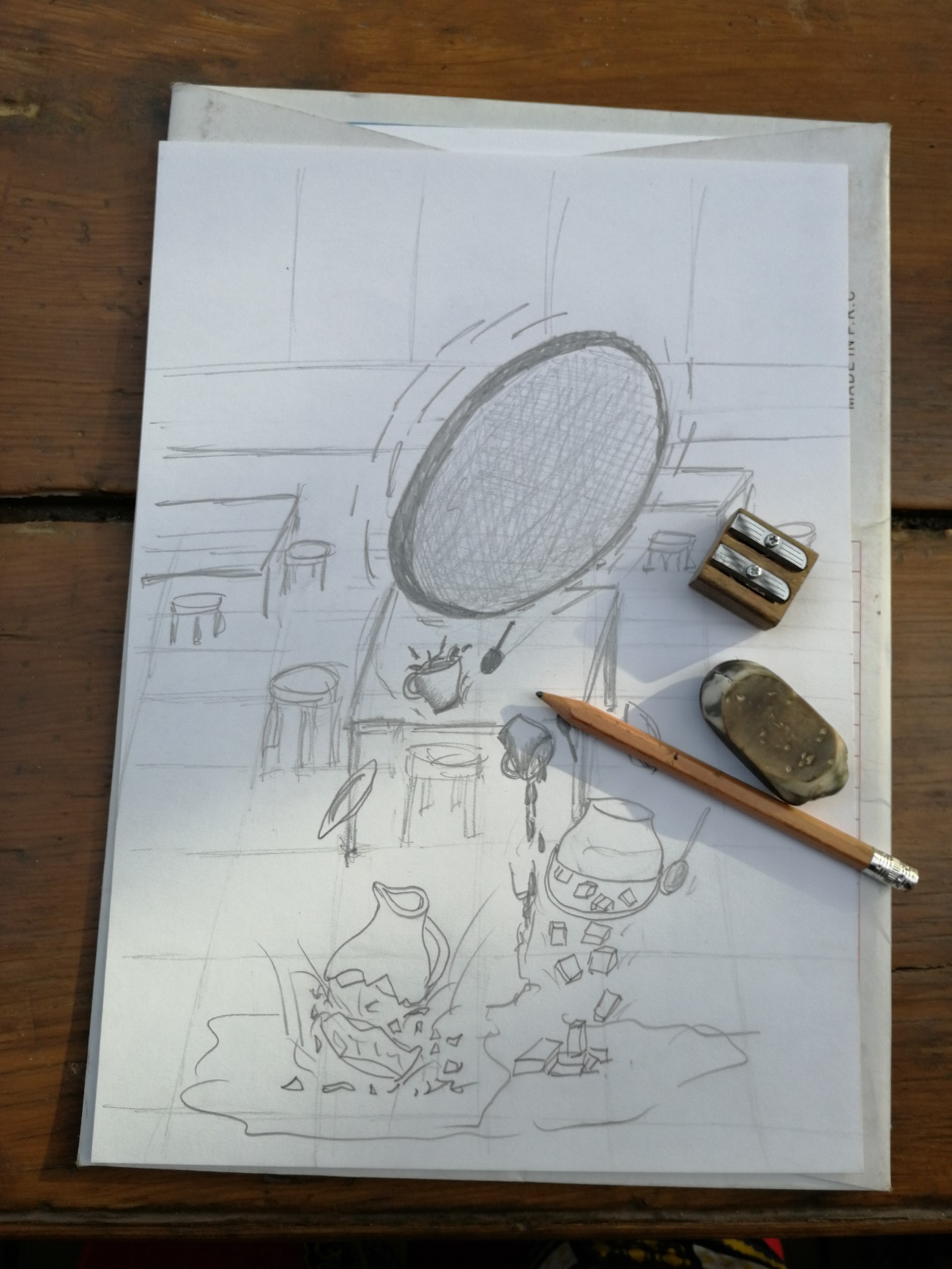 En proceso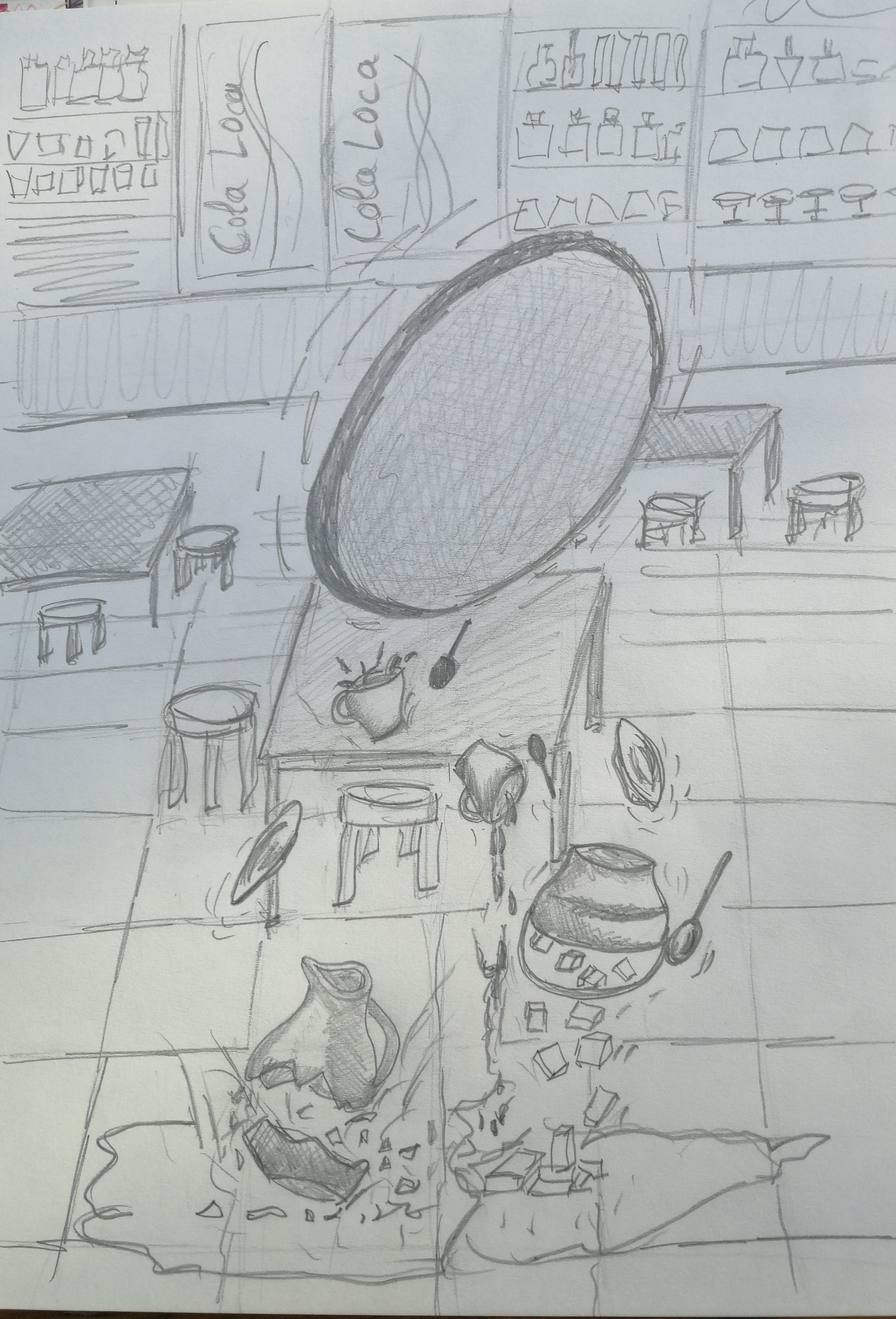 Lápiz sobre papelBocetos Abstracto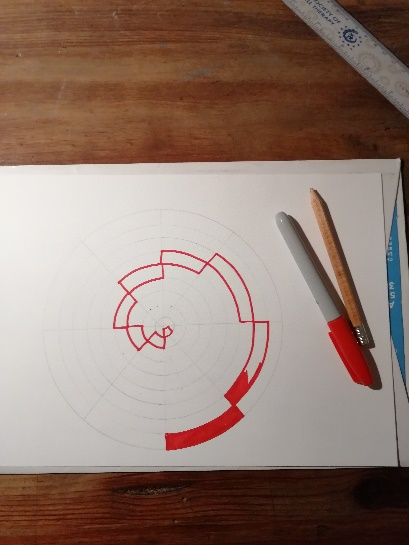 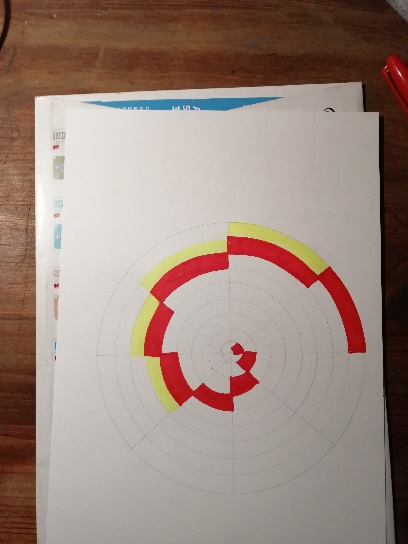 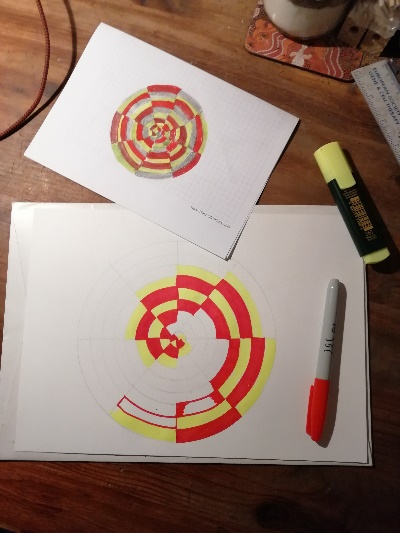 En proceso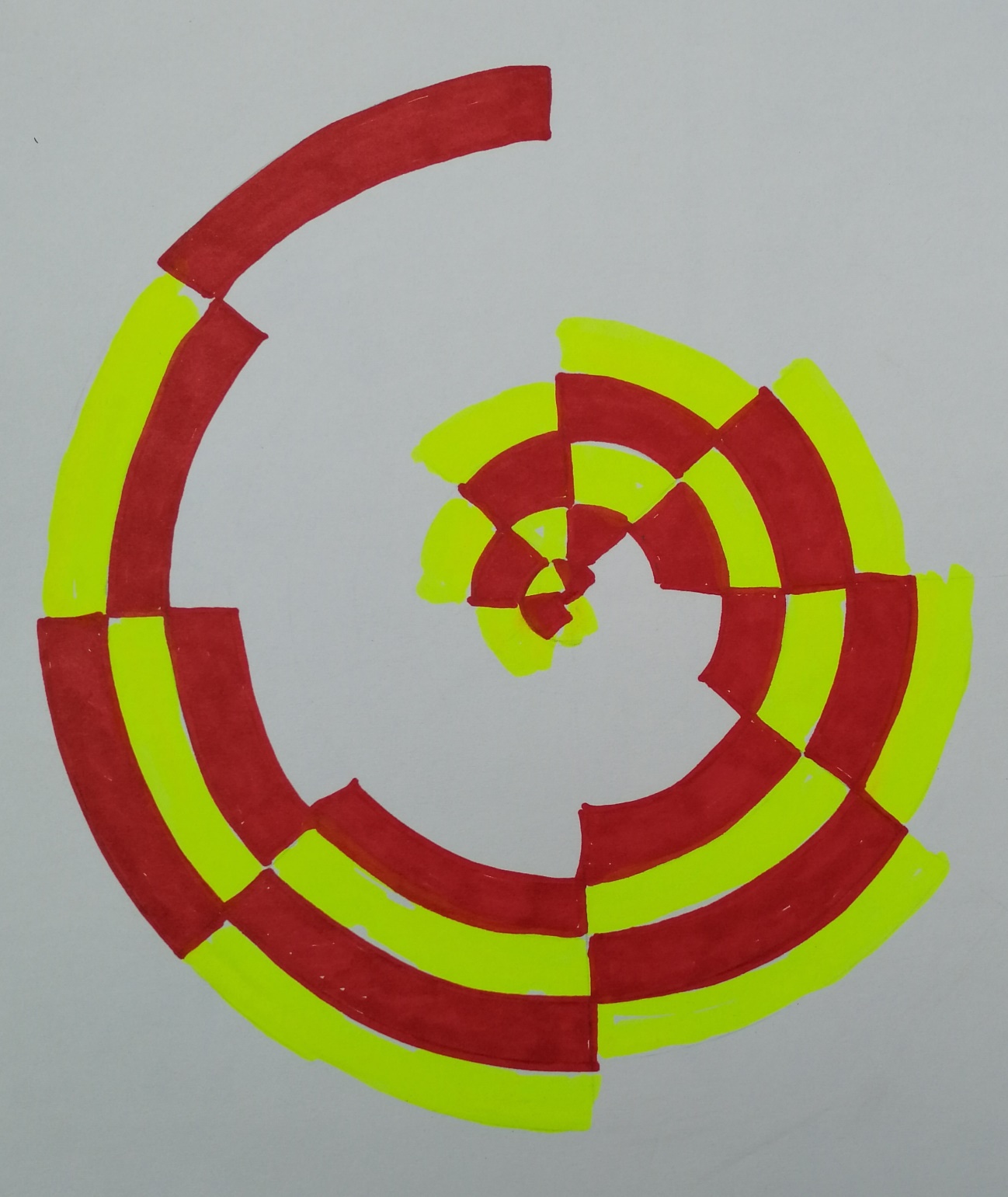 Rotulador sobre papel.RELATO Y LENGUAJEPoesía Visual 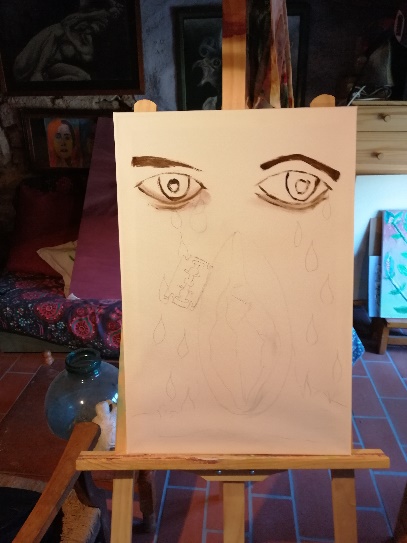 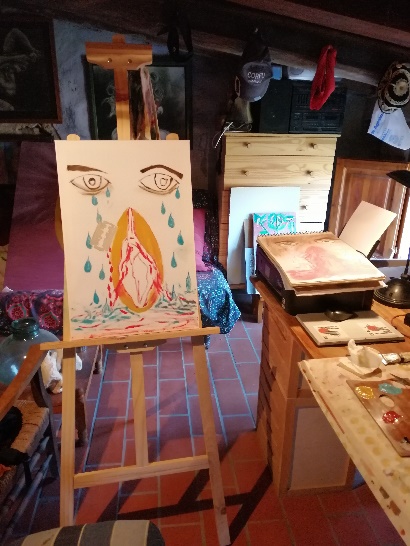 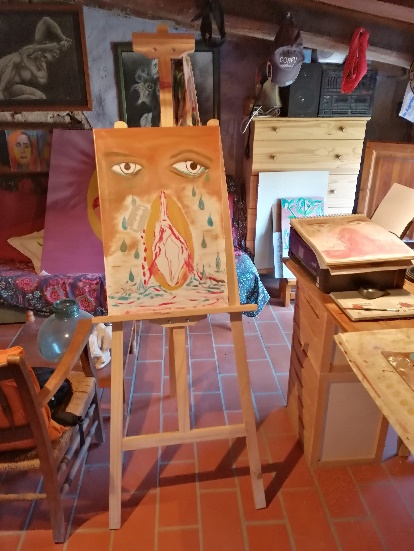 Proceso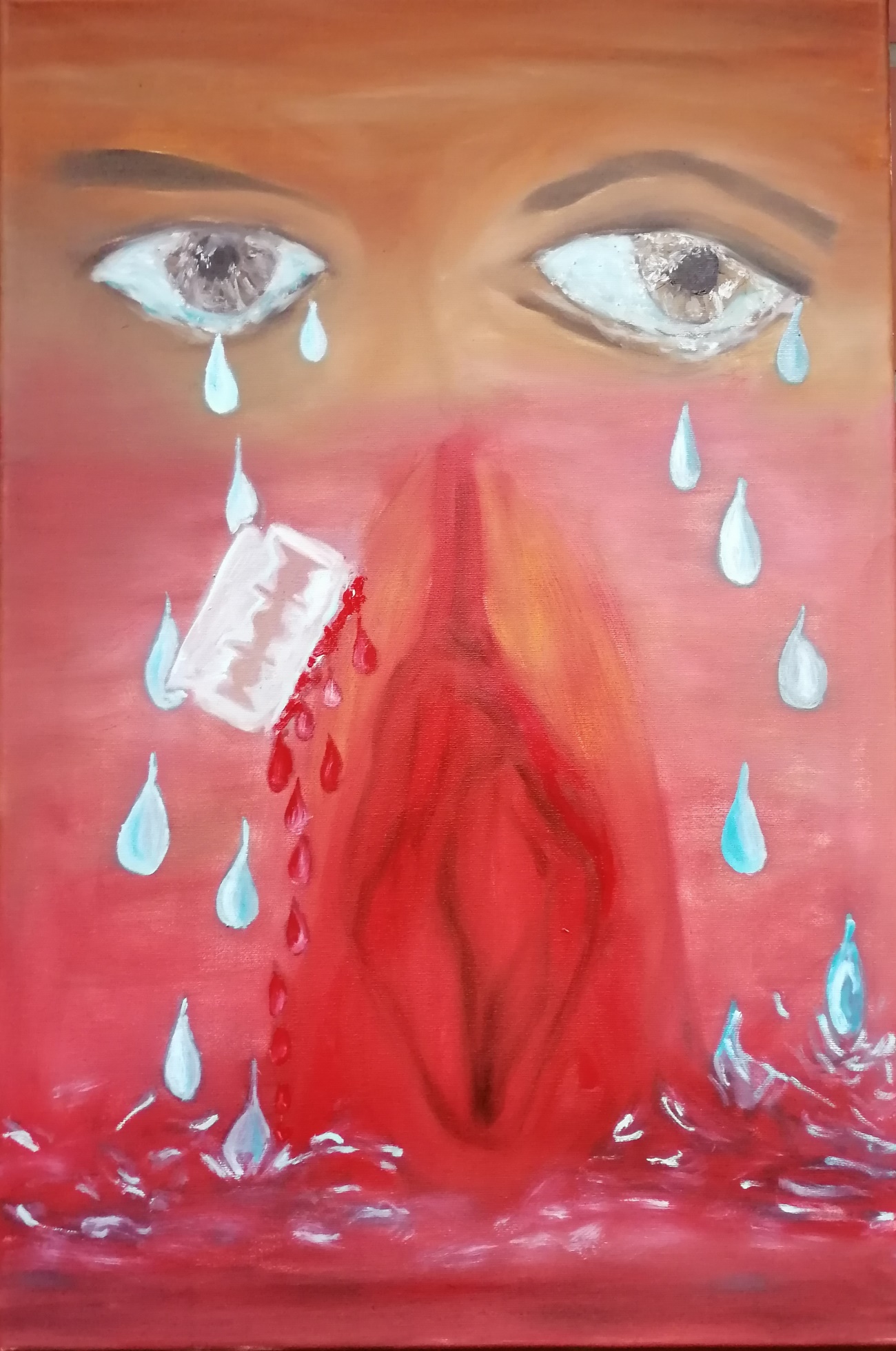 